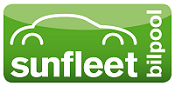 Ännu fler bilpoolsbilar i Göteborg

Om några månader införs trängselskatten i Göteborg och därför rustar Sunfleet bilpool för att ännu fler ska kunna dela bil. Tre nya poolplatser öppnas upp i staden och förhoppningen är att ännu fler poolplatser ska kunna öppnas under kommande månader. Trängselskatten kommer troligtvis att påverka människors resemönster och fler och fler kommer förhoppningsvis att åka kollektivt till och från arbetet men även vid andra resor. Behovet av bil kommer minska och därför passar vår affärsidé där man delar på bilen perfekt.  Bilpooler minskar både trängseln och kostnader, säger Filip Hellquist, regionsansvarig i Västra Götaland. De nya poolplatserna som öppnas upp i Göteborg finns i Vasastan på Vasaplatsen där man också kan hitta en bil från tidigare,  på Linnéplatsen och vid Carlandersplatsen. 

Sunfleet har totalt 175 bilar utplacerade på centralt strategiska platser i Göteborg. Sunfleet har funnits i området sedan 1998 och senaste åren har antalet poolplatser ökat snabbt i samband med att ännu fler privatpersoner och företag valt bort att äga sina egna bilar.  Totalt har Sunfleet 665 poolbilar i hela Sverige och alla medlemmar har tillgång till alla bilar.

Under 2013 är förhoppningen att 35 nya poolbilar ska ställas ut i Göteborg och det är beräknat på antalet nya medlemmar som Sunfleet tror kan tillkomma under året.  Trängselskatten är inte medräknad men om tillströmningen av nya medlemmar blir stor kommer även antalet utökning av poolbilar i staden att öka.Det är svårt att estimera hur många nya medlemmar som tillkommer på grund av trängselskatten  men om vi tittar på vår naturliga tillväxt de senaste åren så har den varit på ca 35-40 % i hela landet och antalet nya poolbilar i området är beräknat på den siffran, säger  Sandra Gyllby marknadschef på Sunfleet. 


Så fungerar Sunfleet
Sunfleet är Sveriges största bilpool som erbjuder ett klimatsmart och enkelt alternativ till eget bilägande, du har tillgång till bilarna dygnet runt och har möjlighet att hyra bil per timme eller per dygn, så länge du vill. Bilarna står utplacerade i närhet av din bostad och arbete, på reserverade platser och kan bokas via internet, telefon eller mobil applikation (iPhone eller Android) ända ner till minuten innan du behöver bil. I medlemskapet i bilpoolen ingår skatt, försäkringar och underhåll. Du betalar per timme och per kilometer som du kör. Alla bilar i bilpoolen är nya, säkra och miljöklassade (miljöfordon enligt Regeringens definition). Här har du även möjlighet välja bilmodell efter ändamål, en stor bil om du behöver eller en mindre om det räcker.För mera information och kundcase vänligen kontaktaSandra Gyllby, Marknadschef Sunfleet 072-159 20 60Pressbilder finns tillgängliga på vår hemsida www.sunfleet.com/press/pressbilder/